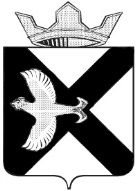 АДМИНИСТРАЦИЯ Муниципального  образования поселок  БоровскийПОСТАНОВЛЕНИЕ28 января  .							                         № 7п.БоровскийТюменского муниципального районаО предоставлении ООО «Тюменьавтогаз» разрешения на отклонение от предельных параметров разрешенного строительства объекта капитального строительства - торгового дома на земельном участке по адресу: Тюменская область, Тюменский район, п. Боровский, ул. Ленинградская, 14В соответствии с Федеральным законом РФ от 06.10.2003 г. № 131-ФЗ «Об общих принципах организации местного самоуправления в Российской Федерации», Федеральным законом от 27.07.2010 № 210-ФЗ «Об организации предоставления государственных и муниципальных услуг», Уставом муниципального образования посёлок Боровский, утверждённого решением Боровской поселковой Думы от 17.06.2005 № 59, постановлением администрации муниципального образования поселок Боровский от 27.08.2012 № 158 «Об утверждении административного регламента по предоставлению муниципальной услуги «Предоставление разрешения на отклонение от предельных параметров разрешенного строительства, реконструкции объекта капитального строительства» на основании заключения о результатах публичных слушаний от 20.12.2012 Боровской поселковой Думы муниципального района и рекомендаций комиссии по подготовке правил землепользования и застройки сельских поселений Тюменского муниципального района от 17.01.2013 № 1 администрации муниципального района.1. Предоставить ООО «Тюменьавтогаз» разрешение на отклонение от предельных параметров разрешенного строительства объекта капитального строительства – торгового дома на земельном участке по адресу: Тюменская область, Тюменский район, п. Боровский, ул. Ленинградская, 14, расположенного в зоне общественно-деловой застройки (ОД), в части максимального процента застройки в пределах земельного участка до 73%, площади озеленения и благоустройства в пределах земельного участка не менее 27%.2. Опубликовать настоящее постановление в газете «Боровские вести» и разместить на официальном сайте муниципального образования посёлок Боровский в информационно-коммуникационной сети интернет.3. Контроль над выполнением постановления возложить на         Казанцева А.Н., заместителя главы администрации муниципального образования поселок Боровский.Глава администрации                                                                              С.В. Сычева 